 社團活動場地變更申請表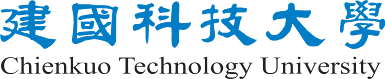 課指組留存======================================================================================= 社團活動場地變更申請表社團留存社團名稱原場地負責人(簽名)新場地變更原因指導老師指導老師社團部部長學生會會長學生會會長課外活動指導組組長社團名稱原場地負責人(簽名)新場地變更原因指導老師指導老師社團部部長學生會會長學生會會長課外活動指導組組長